Judul: Times New Roman, Bold, Ukuran 18, Tiap Kata Diawali Huruf KapitalNama penulis pertama 1, Nama penulis kedua2, dst ... 1Nama Instansi, Kota2 Nama Instansi, Kotadst …ABSTRAKDokumen ini memberikan instruksi format penulisan makalah yang akan dipublikasikan dalam MigasZoom. Penulis wajib mengikuti instruksi dalam dokumen ini agar makalahnya dapat dipublikasikan. Penulis dapat memandang dokumen ini sebagai instruksi maupun sebagai template dengan mengganti teks di dalamnya sesuai dengan makalah yang disusun. Abstrak ditulis dalam Bahasa Indonesia, menggunakan huruf Times New Roman ukuran 11 dan ditulis tegak, dengan jumlah kata antara 150 sampai 250 kata. Abstrak ditulis dalam satu paragraph berisi rangkuman secara ringkas tentang isi paper, meliputi permasalahan penelitian, tujuan utama penelitian, metode yang digunakan, dan hasil penelitian serta kesimpulan utama. Kata kunci: (maksimal 5 kata atau frase kunci)ABSTRACTDi bagian ABSTRACT ini berisi tulisan seperti pada bagian ABSTRAK tetapi ditulis dalam Bahasa Inggris. Atau dengan kata lain, ABSTRACT merupakan versi Bahasa Inggris dari ABSTRAK. Abstract ditulis menggunakan huruf Times New Roman ukuran 11 ditulis miring (Italic), dengan jumlah kata antara 150 sampai 250 kata. Sama seperti Abstrak, Abstract ini ditulis dalam satu paragraph berisi rangkuman secara ringkas tentang isi paper, meliputi permasalahan penelitian, tujuan utama penelitian, metode yang digunakan, dan hasil penelitian serta kesimpulan utama.Keywords: (maximum of 5 words or key phrases)PENDAHULUANBagian Pendahuluan membahas latar belakang masalah, tinjauan pustaka secara ringkas, maksud dan tujuan penelitian. Jumlah halaman paper yang diajukan adalah antara 6 sampai dengan 12 halaman.Setiap pustaka yang digunakan dalam paper ini disitasi sesuai metode sitasi APA 7th Style. Untuk pustaka dengan penulis tunggal dituliskan dengan nama belakang diikuti koma dan tahun terbit (Ramadhon, 2020). Untuk penulis yang berjumlah dua orang, maka dituliskan nama belakang kedua penulis dengan dipisahkan oleh simbol “&” (Wegener & Petty, 1994). Pustaka dengan tiga atau lebih penulis, maka dituliskan nama belakang penulis pertama diikuti “et.al.” dan tahun terbit (Ramadhon et al., 2019). Sedangkan untuk kutipan langsung yaitu mengutip langsung kalimat yang memiliki lebih dari 40 kata tanpa memparafrase, maka dituliskan nama belakang penulis diikuti tahun terbit, sebagai contoh Abrams (2018).Makalah fullpaper disimpan dalam 2 bentuk file yaitu Microsoft Word disimpan dalam ekstensi *.doc atau *.docx (format: penulis_topik.docx atau .doc). Makalah lengkap format *.doc atau *.docx disubmit ke portal http://ejurnal.ppsdmmigas.esdm.go.id/sp/index.php/migaszoom. Jika ada kendala, file *.docx bisa dikirim melalui email file attachment ke alamat: jurnal.ppsdmmigas@esdm.go.id.METODE PENELITIANMetode menggambarkan langkah-langkah yang dilakukan selama penelitian. Pada bagian ini, tidak dibenarkan untuk menuliskan definisi dari istilah yang sudah umum diketahui (Contoh: Valid, Instrumen, Sampel, dsb). Perlu diperhatikan bahwa untuk artikel hasil penelitian maka metode penelitian harus dikemukakan dengan jelas meliputi proses dan rinciannya. Metode penelitian memuat tempat, subjek penelitian, deskripsi cara memperoleh data yang disertai dengan penjelasan serta metode yang digunakan dalam menganalisis data. HASIL PENELITIAN DAN PEMBAHASANHasil penelitian hendaknya dituliskan secara jelas dan padat. Diskusi hendaknya menguraikan arti pentingnya hasil penelitian, bukan mengulanginya. Hindari penggunaan sitasi dan diskusi yang berlebihan tentang literatur yang telah dipublikasikan.Hasil dan pembahasan merupakan inti dari sebuah artikel yang ditulis secara jelas dan memenuhi aspek scientific merit (unsur what/how?, why?, dan what else?). Paparkan data yang telah diperoleh secara jelas dan ringkas, dapat berupa tabel, gambar atau diagram. Pada bagian pembahasan, penulis sebaiknya dapat melakukan pembandingan hasil penelitian yang dilakukan dengan teori atau penelitian lain yang relevan dan mutakhir. Paparkan pembahasan sesuai dengan urutan tujuan penelitianA. Sub judul 1Sub Judul dapat ditambahkan apabila diperlukan pada bagian pendahuluan, metode penelitian serta hasil dan pembahasan.B. Sub judul 2Makalah Anda harus menggunakan halaman berukuran A4 dengan lebar 210 mm (8.27") dan panjang 297 mm (11.69"). Margin halaman diatur sebagai berikut: • Atas = 3.0 cm • Kiri = 3.0 cm  • Bawah dan Kanan = 2.0 cm Makalah disusun dalam format dua kolom, dengan jarak antar kolom 0,5 cm.Semua paragraf harus menjorok ke dalam 6.35 mm (0.25”). Semua paragraf harus diatur agar rata kiri dan rata kanan.C. Sub Judul 3Keseluruhan dokumen diharapkan menggunakan font Times New Roman atau Times. Diperbolehkan menggunakan tipe font yang lain untuk keperluan khusus. D. Sub Judul 4Gambar dan tabel harus rata tengah sesuai dengan ukuran kolom. Gambar dan tabel berukuran besar, dapat menggunakan area dua kolom. Tabel dan gambar yang menggunakan area lebih dari 1 kolom, harus diletakkan pada awal atau akhir halaman. Contoh tabel dapat dilihat pada Tabel 1 di bawah ini. Grafik sebaiknya disajikan berwarna. Harap menggunakan warna-warna kontras dalam bentuk solid, seperti pada Gambar 1.Tabel 1. Ukuran Font dalam MakalahE. Sub Judul 5Semua level bab menggunakan ukuran font 11. Setiap kata dalam level Bab harus diawali dengan huruf kapital, kecuali kata penghubung dan awalan, seperti “dan”, “di”, “ke”. 1) Level-1 Bab: Bab level-1 harus dalam bentuk huruf kapital tebal keseluruhan, rata tengah, dan menggunakan penomoran huruf romawi. Pengecualian pada Bab level-1 yang tidak menggunakan penomoran adalah “Daftar Pustaka”. 2) Level-2 Sub Bab: Sub bab level-2 berupa huruf Italic, rata kiri, dan penomoran menggunakan huruf kapital tebal (alfabet) secara berurutan. Sebagai contoh, dapat dilihat pada penulisan “B. Paragraf” di atas. 3) Level-3 Sub Sub Bab: Sub sub bab level-3 harus menjorok, dalam bentuk huruf Italic, dan menggunakan angka Arab untuk penomoran yang diikuti dengan tanda tutup kurung. F. Sub Judul 6Gambar sebaiknya menggunakan pilihan resolusi standar. Gambar dan tabel harus rata tengah sesuai dengan ukuran kolom. Gambar dan tabel berukuran besar, dapat menggunakan area dua kolom. Tabel dan gambar yang menggunakan area lebih dari 1 kolom, harus diletakkan pada awal atau akhir halaman. Grafik seharusnya disajikan berwarna. Harap menggunakan warna-warna kontras dalam bentuk solid, seperti pada Gambar 1. 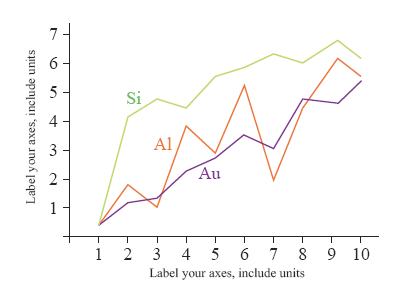 Gambar 1. Contoh grafik dengan warna kontrasGambar 2 menunjukkan contoh gambar dengan resolusi rendah yang tidak memenuhi kriteria cetak. Gambar 3 menunjukkan contoh gambar dengan resolusi yang standar. Harap memastikan resolusi yang sesuai sehingga dapat menampilkan informasi penting dalam gambar.G. Sub Judul 7Penomoran gambar menggunakan angka Arab. Judul gambar menggunakan ukuran font 10. Judul gambar menggunakan satu baris dan rata tengah. Jika lebih dua baris, maka baris selanjutnya tetap rata tengah dan disesuaikan. (contoh: Gambar 1). Judul gambar dan nomor diletakkan di bawah gambar yang dimaksud. 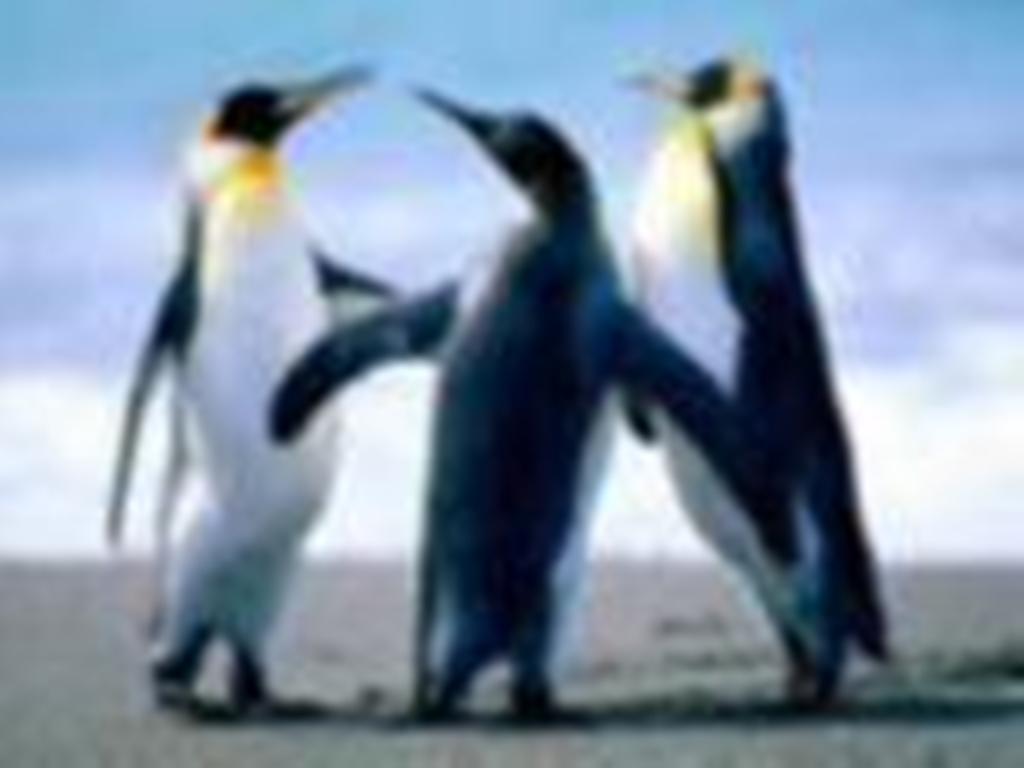 Gambar 2. Contoh gambar dengan resolusi rendah 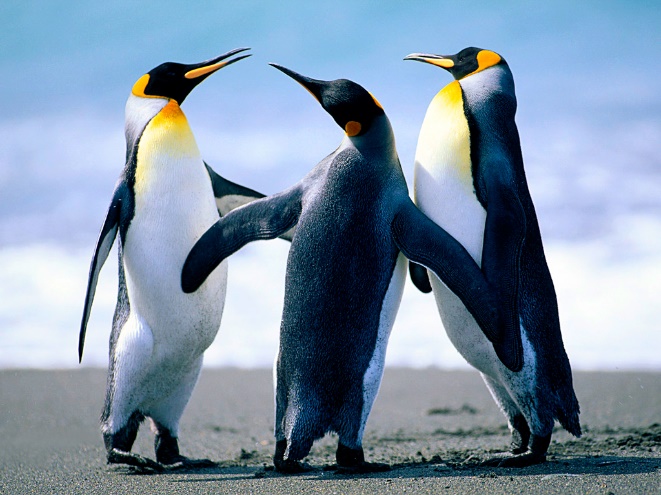 Gambar 3. Contoh gambar dengan resolusi standar H. Sub Judul 8Penomoran menggunakan angka Arab. Judul tabel rata tengah, dan menggunakan ukuran font 10. Huruf pertama pada setiap kata di judul tabel menggunakan huruf kapital kecuali kata penghubung. Judul tabel diletakkan sebelum tabel yang dimaksud, seperti pada Tabel 1. I. Sub Judul 9Nomor halaman tidak perlu dicantumkan. Header dan footer ditulis dalam ukuran font 9, dan Italic. J. Sub Judul 10 Daftar pustaka disusun berdasarkan urutan abjad nama pengarang, dengan ukuran font 10. Style atau gaya penulisan untuk mengutip referensi dan daftar pustaka adalah gaya Harvard. Penulisan kutipan terdiri atas penulis dan tahun (penulis, tahun); Penulisan unsur-unsur daftar pustaka terdiri atas penulis, tahun, judul bab / artikel, judul buku / jurnal, tempat penerbitan,  penerbit / volume dan halaman.   KESIMPULANKesimpulan berisi tentang poin-poin utama artikel. Kesimpulan hendaknya tidak mengulangi yang sudah dituliskan di bagian Abstrak/Abstract, akan tetapi membahas hasil-hasil yang penting, penerapan maupun pengembangan dari penelitian yang dilakukan. Bagian ini hendaknya juga dapat menunjukkan apakah tujuan penelitian dapat tercapai. Kesimpulan ditulis dalam bentuk paragraf uraian. Hindari penggunaan bulleted list.DAFTAR PUSTAKASetiap dokumen/pustaka yang disitasi di artikel ini harus dituliskan di bagian ini. Gunakan referensi dengan berupa acuan/referensi primer. Yang dimaksud dengan acuan primer adalah artikel jurnal, book chapter, paten, paper seminar/prosiding. Adapun yang dimaksud dengan acuan sekunder adalah buku teks dan handbook. Metode sitasi yang digunakan adalah APA 7th Style. Kutip hanya item yang sudah Anda baca. Hindari sitasi diri yang berlebihan. Periksa setiap referensi terhadap sumber asli (nama penulis, volume, masalah, tahun). Gunakan Aplikasi Manajer Referensi seperti Mendeley, Zotero, dll. Harap dipastikan bahwa setiap referensi yang dikutip dalam teks juga ada dalam daftar referensi (dan sebaliknya). Contoh penulisan Daftar Pustaka adalah sebagai berikut :(Contoh referensi artikel Jurnal):Alkan, R. M., Erol, S., Ozulu, I. M., & Ilci, V. (2020). Accuracy Comparison of Post-processed PPP and Real-time  Absolute Positioning Techniques. Geomatics, Natural Hazards and Risk, 11(1), 178–190, https://doi.org/10,1080/19475705.2020,1714752(Contoh referensi Buku):Creswell, J.W. (2011). Educational research : Planning, conducting, and evaluating quantitative and qualitative research (4th ed). Pearson Education.(Contoh referensi naskah dalam Prosiding):Wang, H., Shen, S., & Lu, X. (2012). Comparison of the camera calibration between photogrammetry and computer vision. Proceedings 2012 International Conference on System Science and Engineering, ICSSE 2012. https://doi.org/10.1109/ICSSE.2012.6257207Safi’i, A. N. (2017). Akurasi Pengukuran Gps Metode RTK-NTRIP Menggunakan Ina-Cors Big. Prosiding Seminar Nasional Geomatika 2017. https://doi.org/10.24895 /sng.2017.2-0.441(Contoh referensi Bagian dari Buku): Hinderer, J., Crossley, D., & Warburton, R. J. (2015). Superconducting Gravimetry. In Treatise on Geophysics: Second Edition. https://doi.org/ 10.1016/B978-0-444-53802-4.00062-2Freymueller, J. (2017). Geodynamics. In Springer Handbooks. https://doi.org/10.1007/978-3-319-42928-1_37Ukuran FontDalam Times New Roman atau TimesDalam Times New Roman atau TimesDalam Times New Roman atau TimesUkuran FontRegularCetak TebalCetak Miring10Judul tabel, judul gambar-Abstrak, kata kunci11Isi makalah, institusi penulis, alamat institusi, alamat emailNama penulis, judul bab, judul sub babJudul sub bab, judul sub sub bab18-Judul Paper-